7.EE.4A [551694]7.EE.4A [551694]StudentClassDate1.If  , then what does    equal?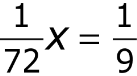 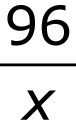 2.The formula for the perimeter of a rectangle is P = 2L + 2W where L is the length and W is the width of the rectangle. What is the length of a rectangle whose perimeter is 48 inches and width is 6 inches?3.Mr. Johnson bought 5 square stones and some rectangular stones for a design in his backyard. Square stones cost $2.25 each.Rectangular stones cost $3.00 each.The total cost of the design was $35.25.How many rectangular stones did Mr. Johnson buy?4.What is the value of x in the equation ?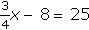 5.What is the length of a rectangular rose garden with a width of 25 feet and a perimeter of 130 feet?6.A theater group sold n tickets to a musical for $10 each. The group had $1,238 remaining after paying $4,882 to rent the theater.Part A  Dillon wrote the equationto represent this situation. Explain whether you agree or disagree with Dillon and why. If you disagree with Dillon, write a correct equation.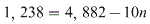 Part B  Solve the equation Dillon wrote, or the new equation you wrote if you disagreed with Dillon. Show or explain your work.Part C  Explain what your solution means in the context of the problem.7.What is the value of z in the equation ?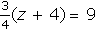 8.What is the value of n in the equation 3n – 5 = 13?9.Jane drove 230 miles at an average speed of 50 miles per hour. How many minutes was Jane driving?10.What is the value of x in the equation 4x + 8 = 14?11.What is the number described below? more than times a number is 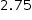 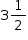 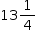 /files/assess_files/5a45a703-7746-4a6e-b17c-b748c96a61a0/formula_sheets/FL-IBTP_Math_Reference_Sheet_Grade_7.pdfFL-IBTP_Math_Reference_Sheet_Grade_7.pdf12.The cost for a taxi ride is $3.00, plus $0.60 for each mile traveled. Ms. Jackson was charged $15.60 for a taxi ride. How many miles was Ms. Jackson’s taxi ride?13.In a high school basketball game, Sarah scored 10 points in the first half of the game. In the second half, Sarah scored only 3-point shots. Sarah scored a total of 31 points during the entire game. How many 3-point shots did Sarah make in the second half?14.A group of 14 friends went to a basketball game and paid a total of $70 for their admission tickets. They received a discount of $2 off the original price (p) of each ticket. What is the value of p?15.An underwater vehicle is at a depth of 1,432 feet. The vehicle has a descent rate of 480 feet per minute.Part A  Write an equation to model the depth of the underwater vehicle D, after m minutes.Part B  How many minutes will it take the underwater vehicle to reach a depth of 10,792 feet?16.A rectangular playground has a length of 40 feet and a perimeter of 120 feet. What is the width of the playground?17.James' age in years is five more than two times Kevin's age. If James is 19 years old, how many years old is Kevin?/files/assess_files/a204cc85-2b20-4e1e-8ffb-ffe67f961832/formula_sheets/FL-IBTP_Math_Reference_Sheet_Grade_7.pdfFL-IBTP_Math_Reference_Sheet_Grade_7.pdf18.A music store is offering guitar lessons for $65 per month. A guitar book costs $39. How many months of lessons could a student take if he had $599 to spend on the lessons and book?19.Lisa made 42 gallons of cider over two days. She made twice as many gallons of cider on day two as she made on day one. How many gallons of cider did Lisa make on day two?20.What is the value of x in the equation 3 + 6x = –15?21.The formula for converting temperatures in Fahrenheit (F) to temperatures in Celsius (C) is . If the temperature is 32° Celsius, what is the approximate temperature in Fahrenheit?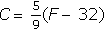 22.Jose has $20 to spend on bowling. The bowling alley charges $2.25 per game and $5 to rent a pair of bowling shoes. If Jose needs to rent bowling shoes, what is the greatest number of games he can afford with the money he has? /files/assess_files/263f8360-e24b-499c-81a6-c057e5423828/formula_sheets/FL-IBTP_Math_Reference_Sheet_Grade_7.pdfFL-IBTP_Math_Reference_Sheet_Grade_7.pdf23.A farmer needs 162 feet of fencing to enclose a rectangular garden bed. The length of the bed is 25 feet. 

Part A. Write an equation that can be solved to find the width of the garden bed.

Part B. Solve your equation to determine the width of the garden bed. Show your work.

Use words, numbers, and/or pictures to show your work./files/assess_files/1125495f-cd61-4c84-af0b-8ac8b2807aa4/formula_sheets/FL-IBTP_Math_Reference_Sheet_Grade_7.pdfFL-IBTP_Math_Reference_Sheet_Grade_7.pdf24.Shawn has $3 more than twice as much money as Peter. If Shawn has $10, how much money does Peter have?25.Mary bought 3 hamburgers and 2 sodas for $7.50. A soda costs $0.75. Tax is included in the prices. What is the cost of one hamburger?26.Clark makes $9 per hour at his job. Each week he spends $16 from his earnings to buy a bus pass. He was left with $182 last week after buying his bus pass. To the nearest hour, how many hours did Clark work? /files/assess_files/b1bf4af9-4097-434f-a312-79af652b3412/formula_sheets/FL-IBTP_Math_Reference_Sheet_Grade_7.pdfFL-IBTP_Math_Reference_Sheet_Grade_7.pdf27.A customer paid $83.97 to rent a truck for 1 day. The rental company charged $34.99 per day and $0.79 per mile driven. Which equation could be used to find m, the number of miles the customer drove the truck?28.Terri is reading a book that is 108 pages long. The book contains a 12-page introduction and 6 chapters. Each chapter has the same number of pages. How many pages are in each chapter?/files/assess_files/24c1042a-199a-4c14-bd22-9709e146fa38/formula_sheets/FL-IBTP_Math_Reference_Sheet_Grade_7.pdfFL-IBTP_Math_Reference_Sheet_Grade_7.pdf29.Melanie is 5 years older than 3 times the age of Tonya. Melanie is 29 years old. How old is Tonya?30.Two students will use different methods to calculate the height of a rectangle that has a length of 10 units and a perimeter of 60 units.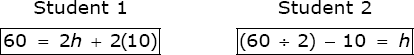 If the students only use whole numbers, which statement is true about the operations the students will use to solve each method?31.Harold completed three puzzles in 210 minutes. The second puzzle took twice as long as the first puzzle.The third puzzle took twice as long as the second puzzle.How many minutes did Harold spend completing the third puzzle?32.Jill paid $35 for a sweater. This was $5 less than twice what she paid for a pair of shorts. How much did Jill pay for the pair of shorts?33.The sum of four consecutive integers is 34. What is the smallest of the four integers?/files/assess_files/ccf24f6d-df0e-47a1-8a23-da9556832886/formula_sheets/FL-IBTP_Math_Reference_Sheet_Grade_7.pdfFL-IBTP_Math_Reference_Sheet_Grade_7.pdf34.A taxi charges $3, plus $1.50 for each mile traveled. Mr. Lewis rode in the taxi from his home to the airport and was charged $30. How many miles does Mr. Lewis live from the airport?35.Eliza makes a bracelet with 9 blue beads and y black beads. If she used 80 beads to make 5 of the same bracelet, how many black beads did she use in each bracelet?/files/assess_files/f346829e-321b-48ed-9995-fba8831eeec7/formula_sheets/FL-IBTP_Math_Reference_Sheet_Grade_7.pdfFL-IBTP_Math_Reference_Sheet_Grade_7.pdf36.Jeremy ordered 3 large pizzas and had them delivered to his home. The total cost of the pizzas, including a $6 delivery charge, was $42. Each of the pizzas was the same price. What is the cost of one pizza?/files/assess_files/8e920e0b-193b-484c-b333-13db6850051d/formula_sheets/FL-IBTP_Math_Reference_Sheet_Grade_7.pdfFL-IBTP_Math_Reference_Sheet_Grade_7.pdf37.A customer bought a package of 12 cookies for $5.40 at a bake sale. The customer also bought additional cookies at $0.50 per cookie. If the total cost of the cookies was $8.40, how many total cookies were purchased?38.Jeremy has $36 saved. He wants to have $300 for a trip next year. He will save the same amount of money each month for the next 12 months. How much money will Jeremy need to save each month?39.The entry fee for a charity event is $15 per pair of people. The fee can be paid in cash or by collecting and turning in soda can tabs. Every 10 tabs collected earns $0.01. Brian and Eva are collecting tabs to pay their entry fee. So far, Eva has collected 7,100 tabs and Brian has collected 1,300 tabs. What is the least number of tabs they must still collect in order to have enough to pay the entry fee?/files/assess_files/6037ddb2-7b51-4f53-ae75-868af420dd83/formula_sheets/FL-IBTP_Math_Reference_Sheet_Grade_7.pdfFL-IBTP_Math_Reference_Sheet_Grade_7.pdf40.Carol bought 2 pairs of jeans at $24 each and 3 shirts. She spent a total of $75 before tax. What is the cost of 1 shirt?41.Phoebe is creating a border for a rectangular poster. The poster has a length that is 4 inches longer than its width, as shown below.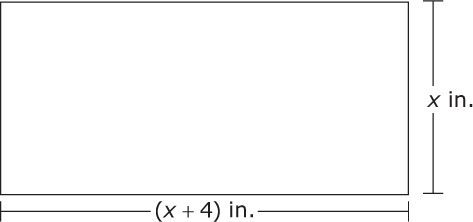 If the perimeter of the poster is 60 inches (in.), what is the length of the poster? 42.A science class is planning a field trip to the zoo. The zoo offers a special rate of $135.00 for 15 students and $7.50 for each additional student.What is the cost of admission for a group of 26 students?/files/assess_files/574ff191-8747-4943-8636-2e539bc60def/formula_sheets/FL-IBTP_Math_Reference_Sheet_Grade_7.pdfFL-IBTP_Math_Reference_Sheet_Grade_7.pdf43.Which equation shows that twice a number x decreased by twelve is ten?44.What is the value of x in the equation   ?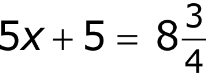 45.Jacob went on a fishing trip. This year he caught 30 fish, which is six more than twice the number he caught last year. How many fish did Jacob catch last year?46.Carol bought bananas for $0.50 per pound and 1 pint of strawberries for $2.25. Her sales tax was $0.25. If Carol paid $4.10, how many pounds of bananas did she buy?47.What is the value of x in the equation 24 = 12 – 4x?48.The formula for converting temperatures in degrees Celsius (C) to temperatures in Fahrenheit (F) is F = 1.8C + 32. The temperature is 40° Fahrenheit. What is this temperature in degrees Celsius?49.Dan bought 3 copies of a book from a catalog. The total cost for the books was $9.00, which includes $1.50 for shipping. How much did each copy of the book cost?50.At noon on Monday, the temperature was 20° Fahrenheit. The formula for converting temperatures in Fahrenheit (F) to temperatures in Celsius (C) is . What was the approximate temperature in Celsius at noon on Monday?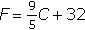 51.Hank’s age is 5 more than three times John’s age. Hank is 29 years old. How old is John?52.Dennis is driving to his uncle’s house, which is 500 miles away. Dennis has been traveling 6 hours at an average speed of 55 miles per hour. About how much longer will it take Dennis to reach his uncle’s house if he maintains the same speed?53.Brian made 5 free throws at basketball practice. Ethan scored 3 more than twice the number of free throws Brian made. Which equation represents the number of free throws, t, Ethan made?54.What is the value of m in the equation  ?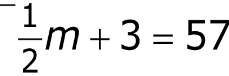 55.Alice has a piece of yarn that is 63 inches long. She cut off 15 inches to use for an art project. If she cuts the remaining piece of yarn in half, how long will each piece be? 56.A repairman charges $55 for a home visit plus $45 per hour for the time he spends making repairs. How many hours did he work if he was paid $212.50 for a home visit? Round to the nearest tenth./files/assess_files/4d06f922-269c-4839-8372-8670218abe8d/formula_sheets/FL-IBTP_Math_Reference_Sheet_Grade_7.pdfFL-IBTP_Math_Reference_Sheet_Grade_7.pdf57.Three art students used a total ofinches of string for an art project. Each student used inches of string plus an additional inches of string for each day they worked on the art project. Each student worked on the project the same number of days. Which equation could be used to find d, the number of days the students worked on the art project?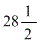 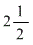 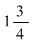 58.John bought 1 pound of potatoes and 3 pounds of tomatoes at the grocery store. He paid a total of $11.75. If potatoes cost $2.48 per pound, what is the cost of a pound of tomatoes?/files/assess_files/7adef62e-b986-4546-899d-0f16b4436ff0/formula_sheets/FL-IBTP_Math_Reference_Sheet_Grade_7.pdfFL-IBTP_Math_Reference_Sheet_Grade_7.pdf59.What is the value of x in the equation ?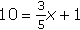 60.Pam is a member at AQUA Swim Club. She pays an annual membership fee of $60 and $5 for each  swim lesson. She spent $85 this year at the swim club. The equation that represents this situation is where l represents the number of swim lessons Pam took.

Part A. Complete the table below.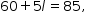 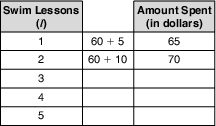 Part B. Use the equation to solve for the number of lessons Pam took at the club this year. Compare the steps you took when filling out the table with the steps you took to solve the equation.Use words, numbers, and/or pictures to show your work./files/assess_files/061dfbf9-de9f-4d05-aacf-b1eb341ec488/formula_sheets/FL-IBTP_Math_Reference_Sheet_Grade_7.pdfFL-IBTP_Math_Reference_Sheet_Grade_7.pdf61.Tony is 3 years less than twice Joan’s age. Tony is 27 years old. How old is Joan?62.Sammy and 4 friends went out to lunch together. They all ordered the same thing for lunch. Sammy was the only one who ordered dessert, which cost $3.75. The total bill was $27.50 before tax and tip. Sammy paid for his own dessert. How much did each person’s lunch cost?63.The formula for converting temperatures from Fahrenheit (F) to Celsius (C) is  . What is the temperature in Fahrenheit if the temperature is 25° Celsius?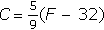 64.What is the value of y in the equation   ?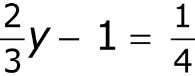 65.Which equation is equivalent to “ten less than twice a number, n, is sixteen”?66.A girl read a book that had 1,159 pages. She read 72 pages on the first day. She then read 40 pages per day until she finished the book. Which equation can be used to find the number of days, d, it took her to read the book?